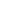 1	Circle the time that is 30 minutes before midnight.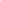 12:30 am	12:30 pm	11:30 am	11:30 pm	3 am	 1 mark1.9a2	Put these times in order, starting with the shortest.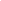 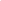 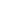 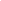 5 minutes 	20 seconds 	1 minute 	100 seconds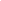 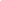 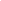 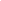 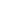 shortest1 mark1.8a3	Here are two clock faces.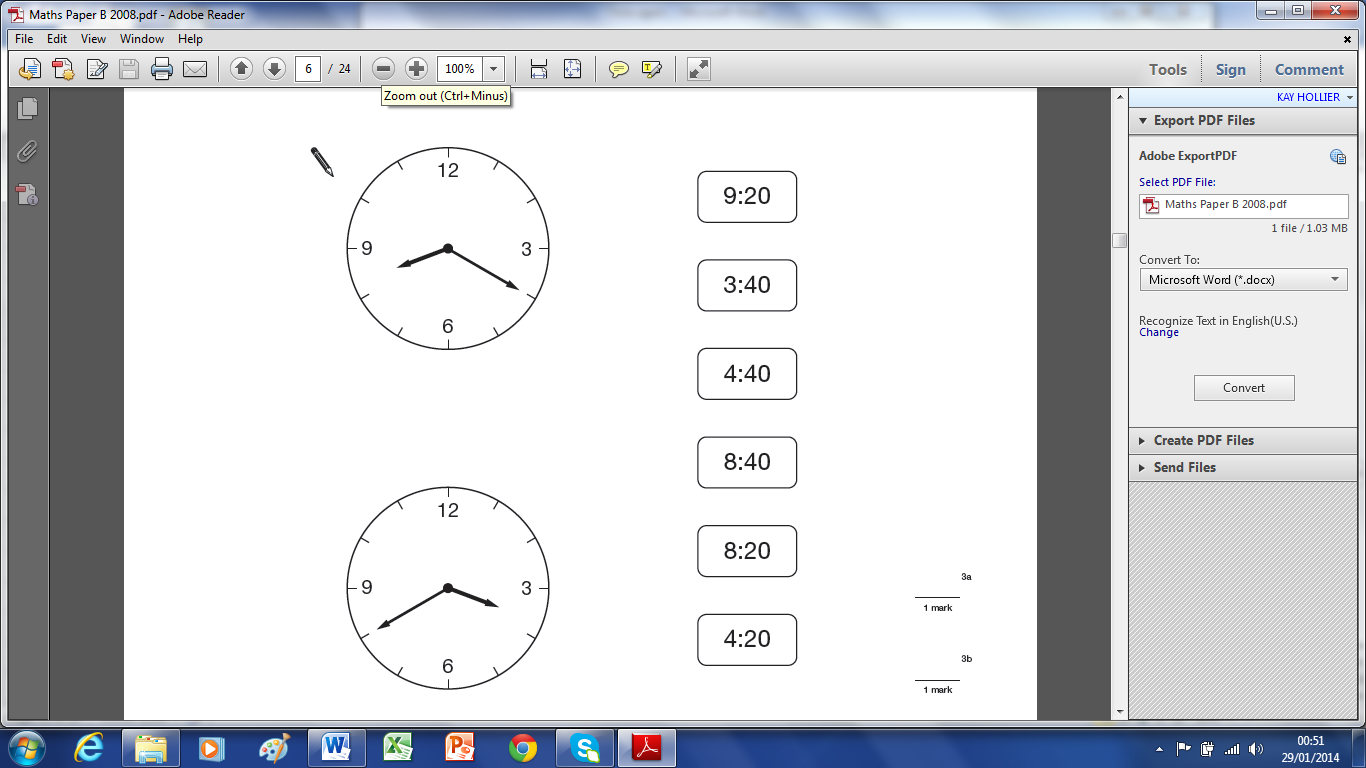 Join each clock face to the correct digital time.2 marks3.8b4	Match each clock to the correct time. 	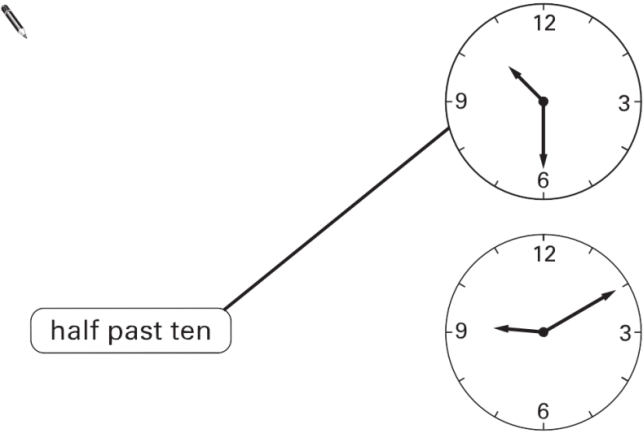 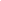 One has been done for you.1 mark3.4b5	Here is a clock. 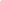 How many minutes is it until this clock shows 7:30?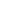 minutesHere is another clock.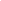 What time will the clock show in 20 minutes?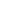 2 marks3.3b6	This table shows the increase in bus fares.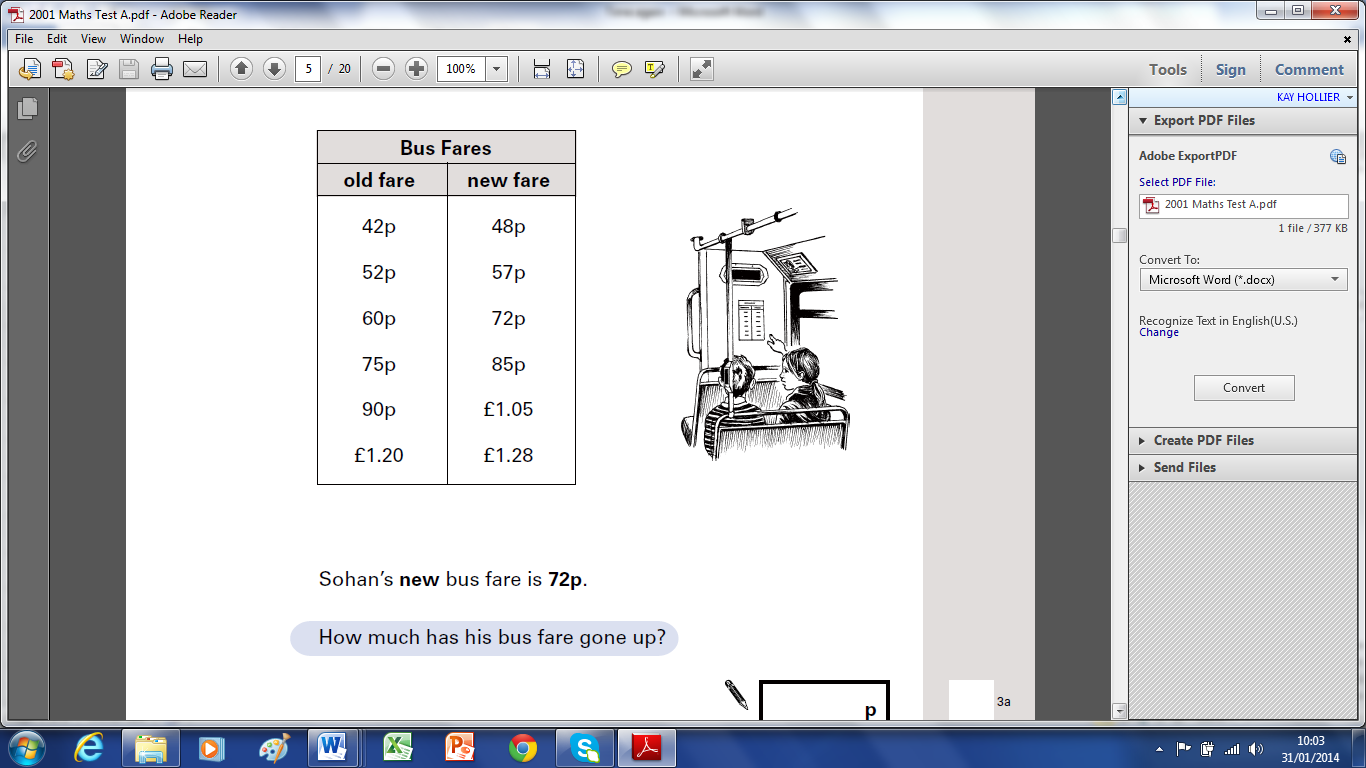 Sohan’s new bus fare is 72p.How much has his bus fare gone up?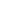 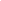 	pMillie says,‘My bus fare has gone up by 10p’.How much is Millie’s new bus fare?2 marks3.1a7	These are the times letters are collected from a post box.	What is the latest time letters are collected on Wednesday?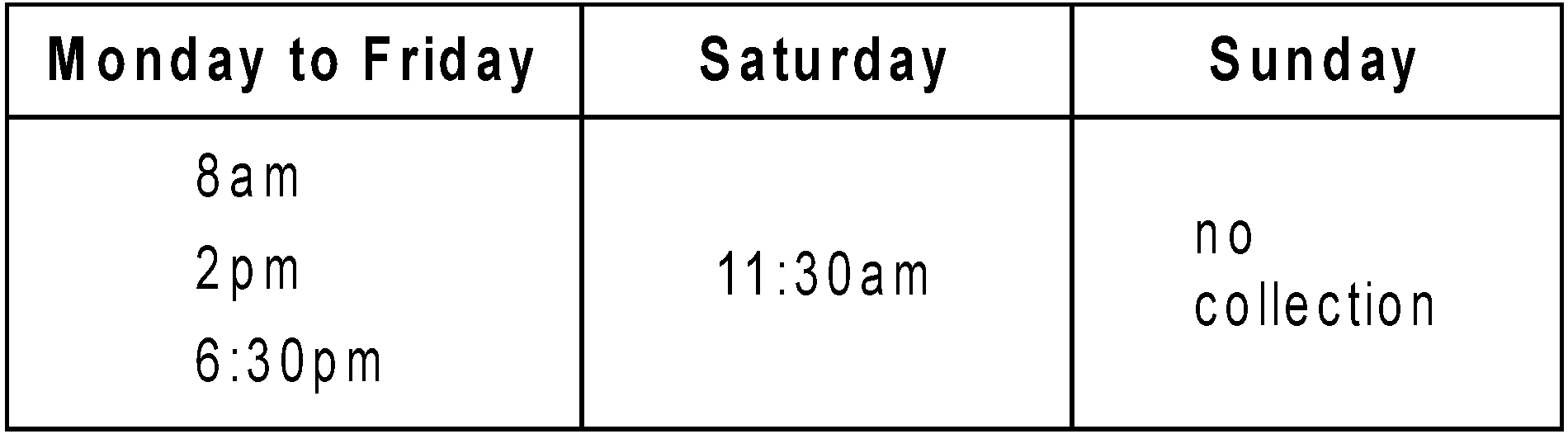 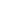 Carla posts a letter at 9 am on Monday.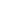 How long will it be before it is collected?	hours	Gareth posts a letter on Saturday at 3pm.	When is it collected from the post box?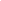   day .............................................         time .............................................3 marks3.99b8	These are the opening times at a swimming pool.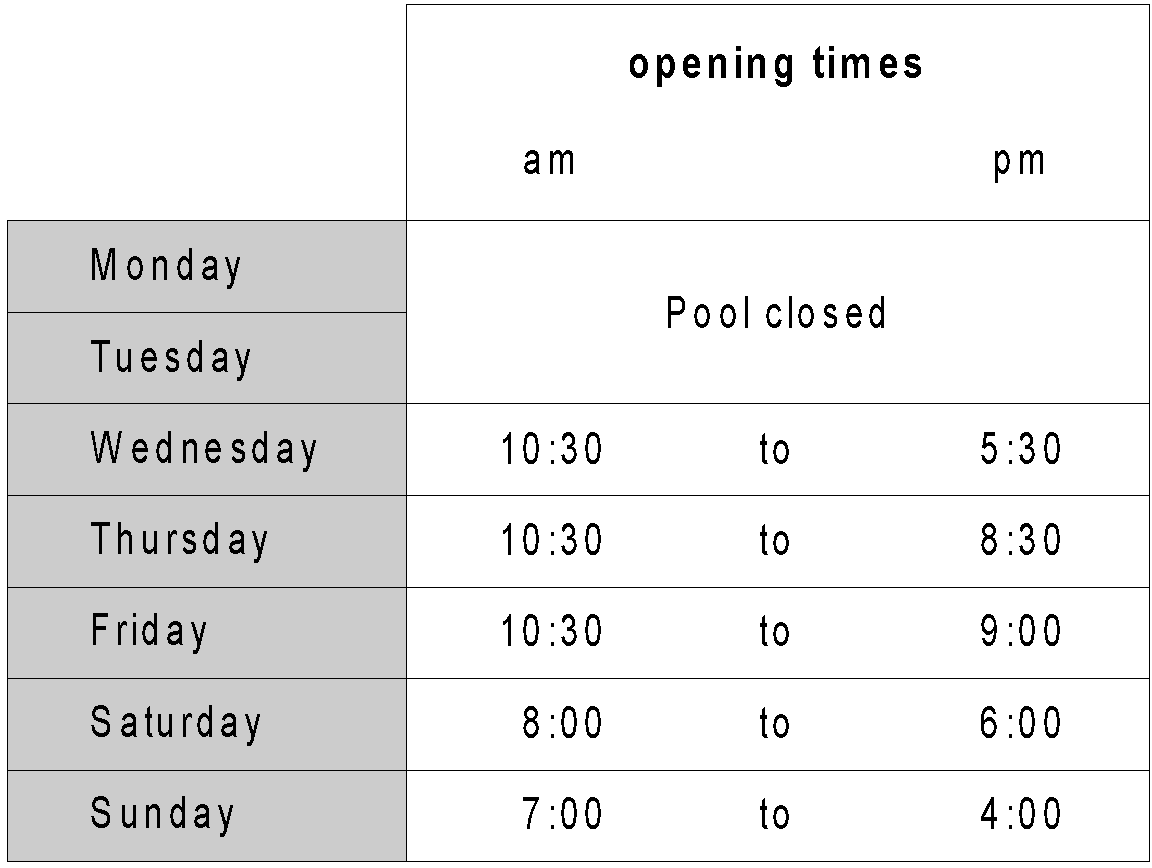 How many hours is the pool open on a  Sunday?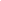 	hours	Which day has the latest closing time?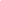 	Habib arrives at the pool at 5:20pm on Saturday.How many minutes is it before the pool closes?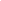 	minutes3 marks8.0b9	Here are three clock faces.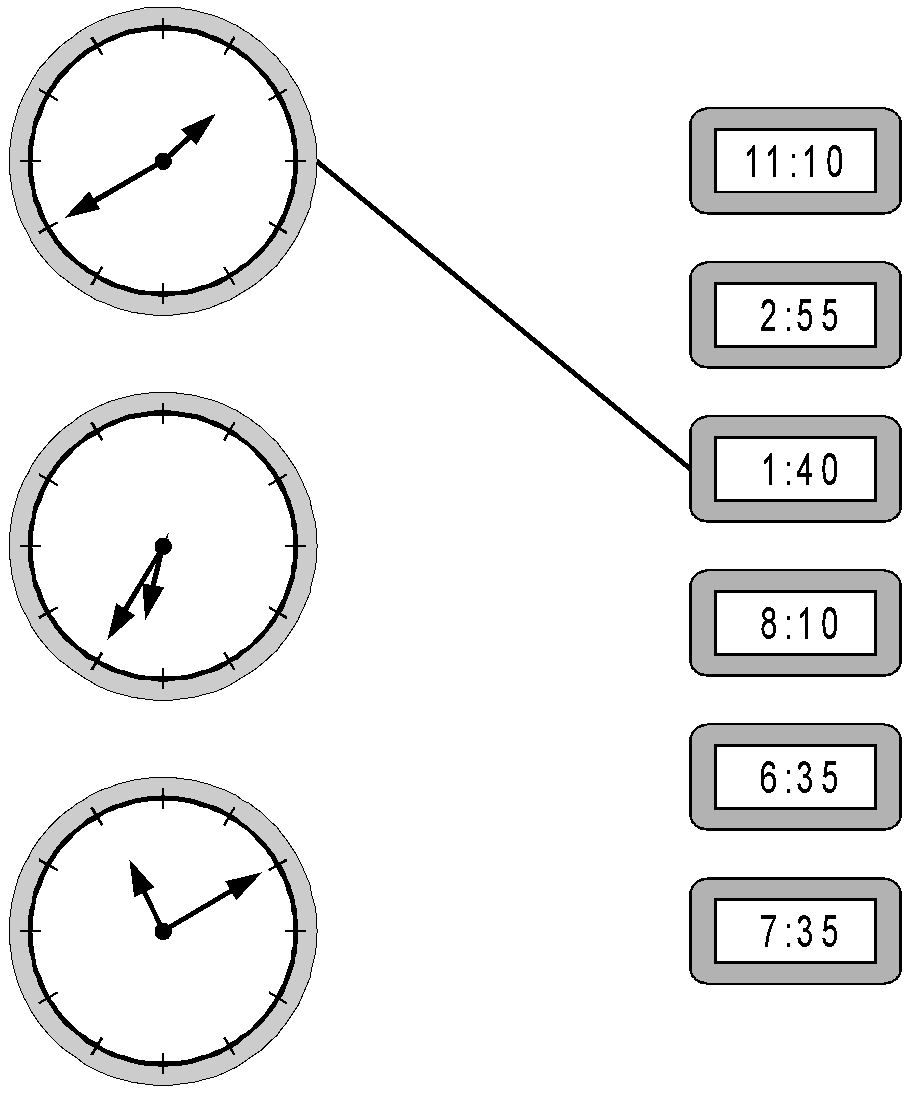 	Match each clock face to the same time on a digital clock.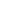 	                       2 marks3.0b10	These are the radio programmes one morning.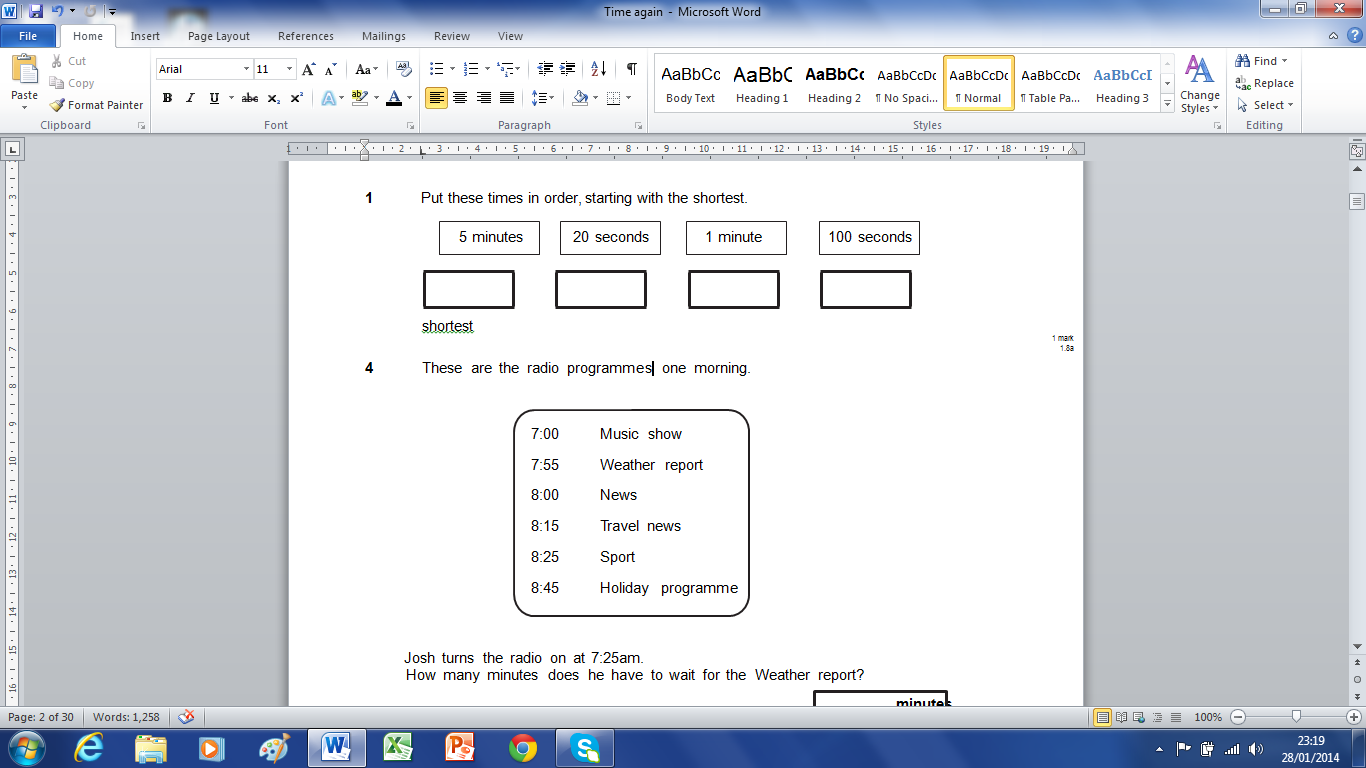 Josh turns the radio on at 7:25am.How many minutes does he have to wait for the Weather report?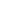 minutes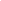 The Holiday programme lasts for 40 minutes.At what time does the Holiday programme finish?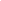 am2 marks4.5a11	This table shows the opening times of a pet clinic.How many hours is the clinic open on Thursday?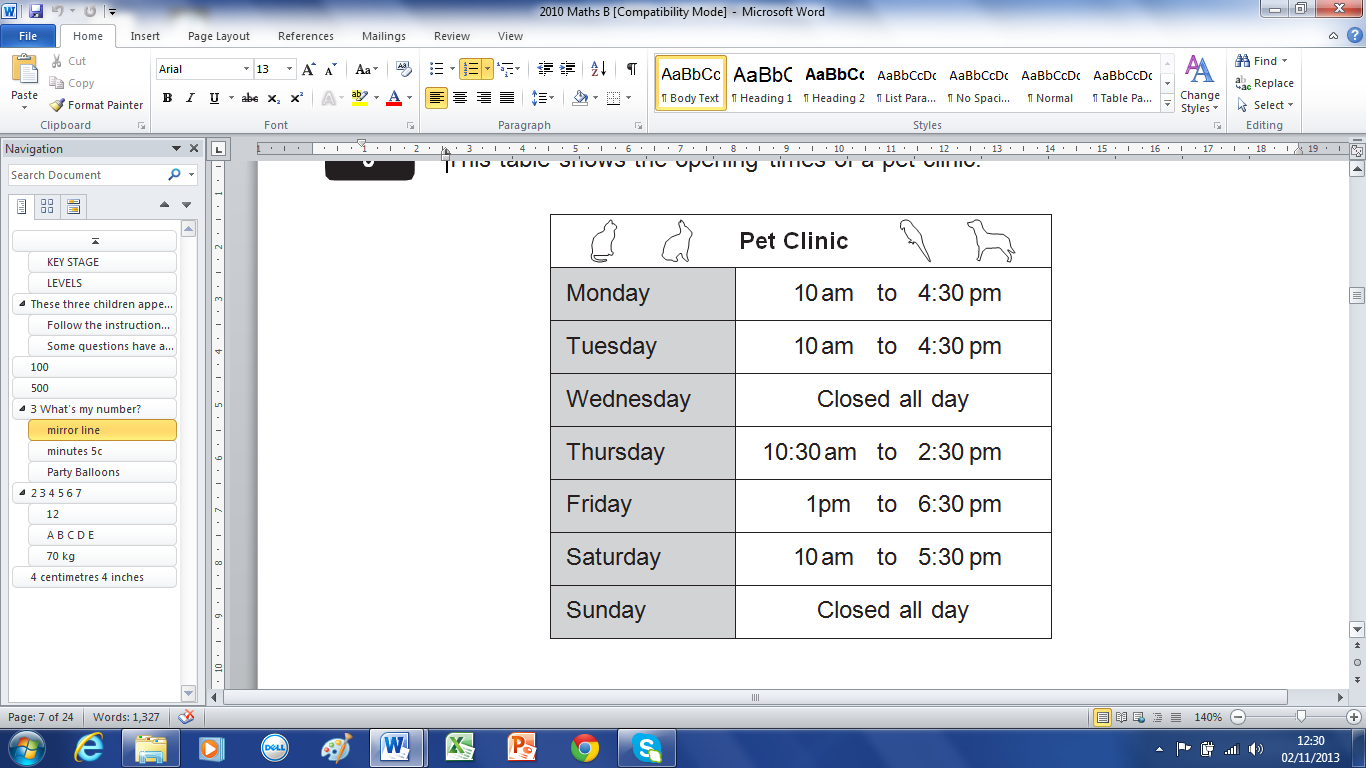 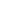 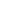 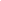 hours	On which day is the clinic open for the longest time?Liam takes his dog to the clinic on Saturday. He arrives at 9:25 am.How many minutes is it before the clinic opens?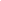 minutes3 marks5.10b12	One length of a swimming pool is 25 metres.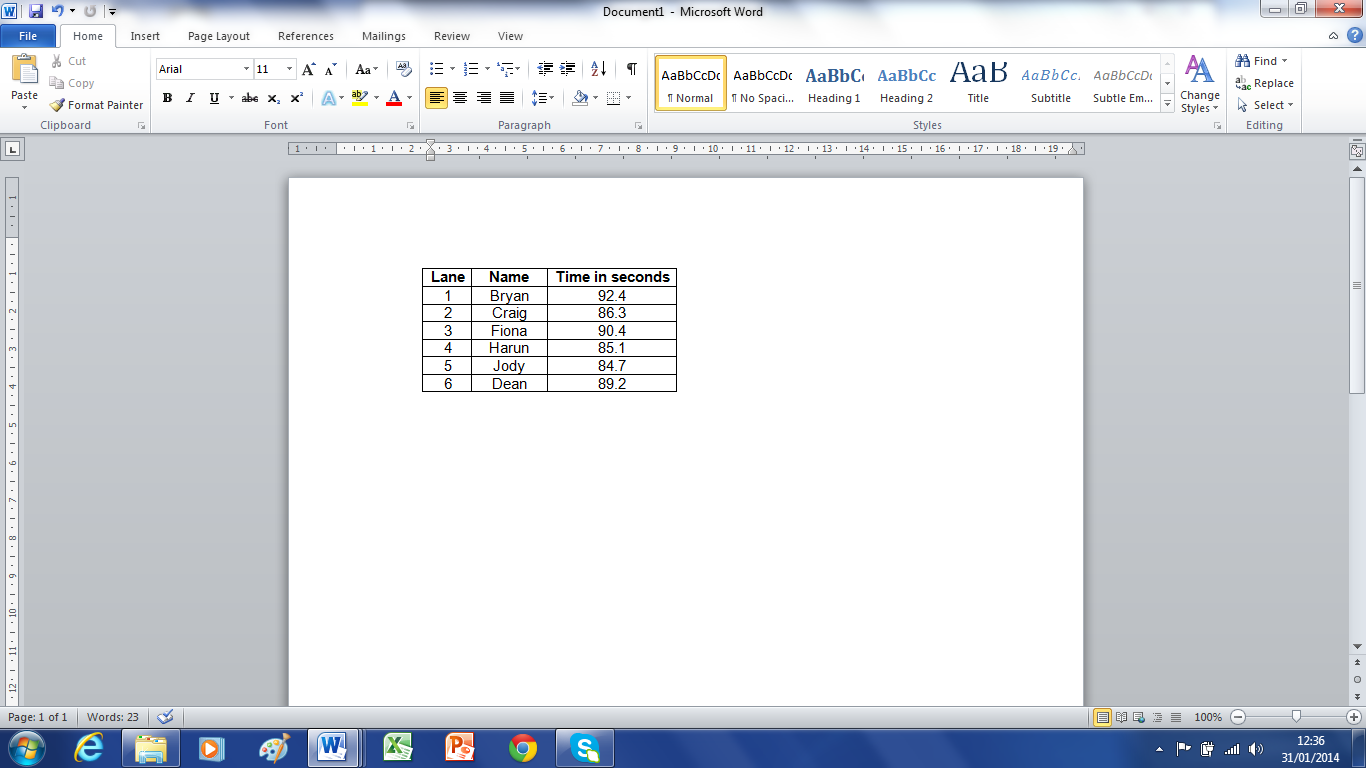 How many lengths are there in a 150 metre race? 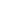 Six children swim  50 metre race.Who finished first?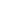 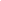 How many seconds faster was Dean than Fiona?	seconds2 marks5.98b13	Write these times in order, starting with the shortest.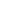 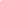 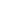 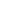 24 days 	1 month 	10 weeks 	48 hours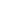 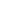 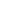 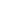 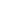 shortest1 mark5or6.10aa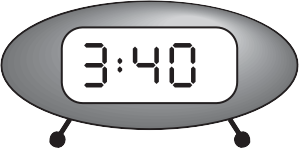 14	A clock shows this time.PM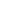 How long is it from this time until 5 pm?What time was it quarter of an hour before the time on the clock?pm	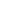 2 marks6.6a15	The time is 10:35 am.Kate says,‘The time is closer to 11:00 am than to 10:00 am’.Explain why Kate is correct.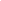 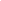 1 mark6.7b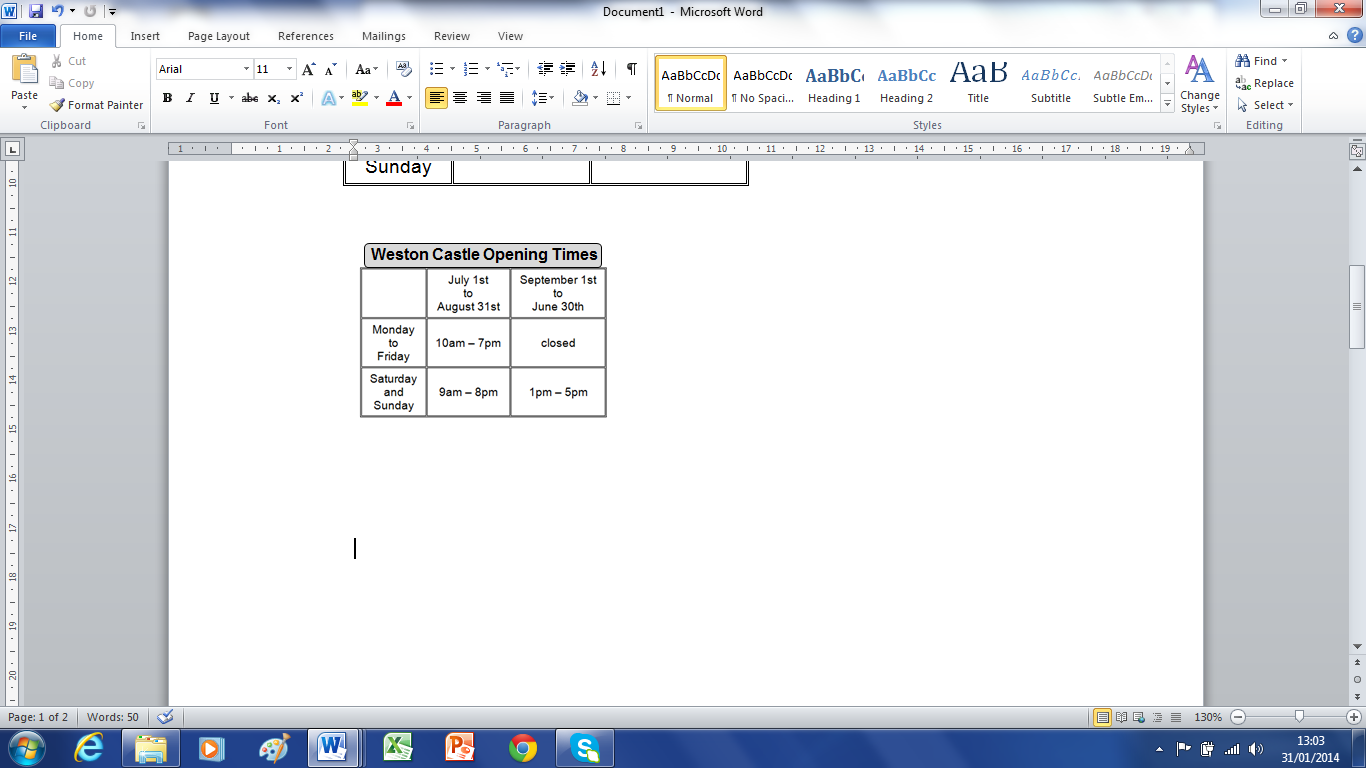 16	At what time does the castle close on Wednesday July 15th?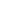 pmFor which months is the castle open seven days a week?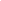 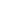 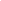 On Saturday March 8th John goes into the castle at 3pm.He stays until closing time.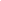 For how many hours does he stay in the castle?	hours 3 marks6.98a17	Holly takes half an hour to walk from home to school. She arrives at school at 8:25 am.At what time did she leave home?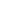 		am	Dev leaves school at half past three. He arrives home at ten past four.How many minutes did it take him to get home?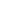 	minutes	2 marks7.11a18	Tom, Amy and Helen want to go on a boat trip.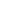 There are three boats.How much does it cost altogether for three people to go on the Lark?	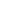 		£Tom and Amy go on the Heron. They leave at 2.15pm.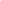 At what time do they return?	pmHelen goes on the Kestrel and gets back at 4:15pm.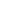 At what time did the boat leave?	pm3 marks7.99b19	Children run a 100 metre race on Sports Day. 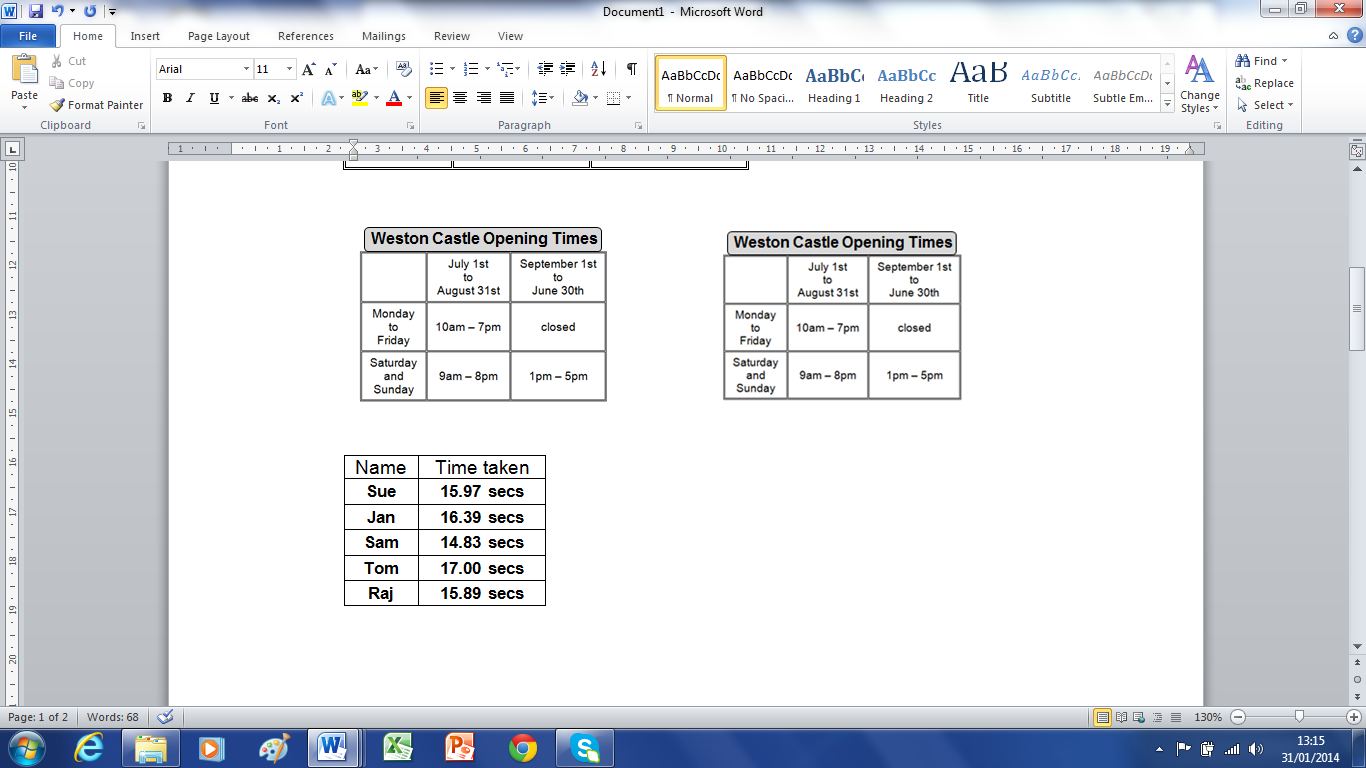 Here are their times.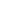 What is the winner’s time?	secondsWho has the time nearest to 16 seconds?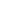 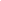 2 marks7.96a20	Children run a 100 metres race on Sports Day.  Here are their times.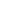 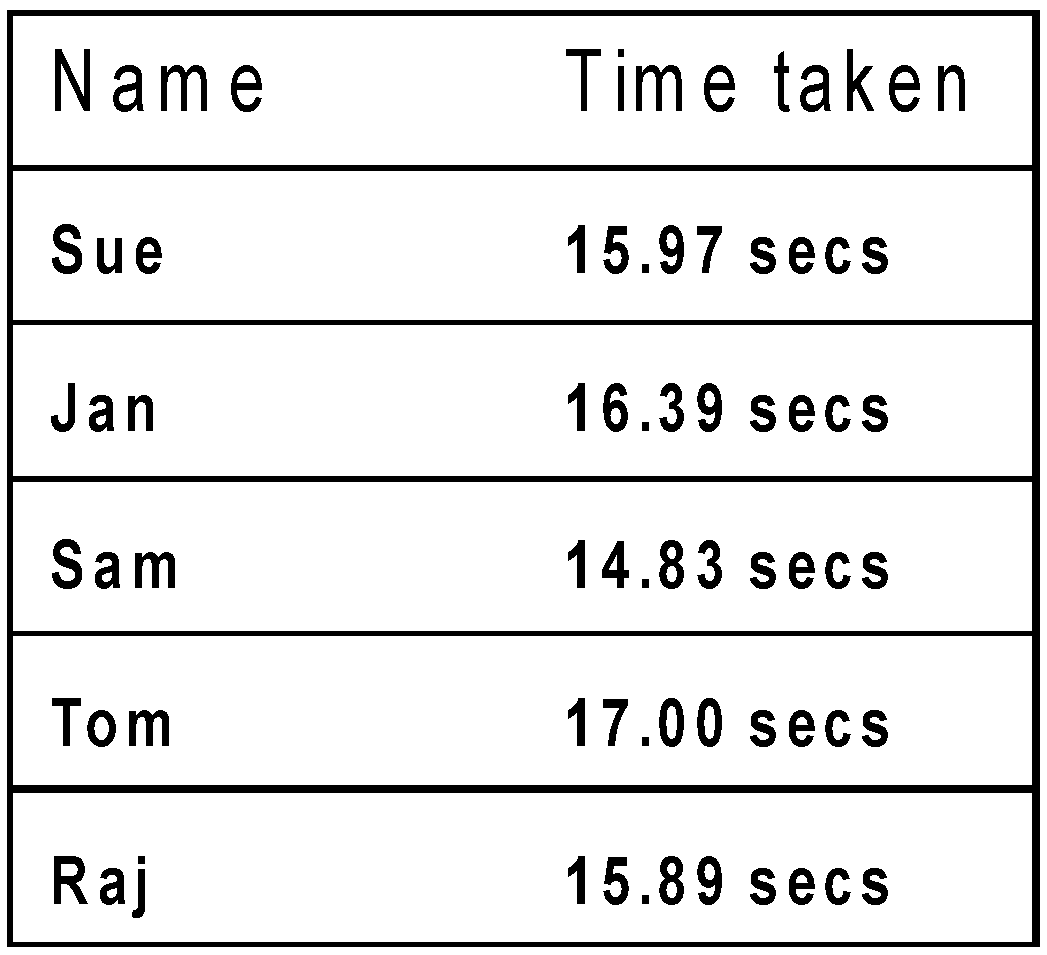 What is the winner’s time?		seconds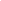 Who has the time nearest to 16 seconds?   	  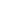 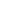 Here are their long jump results.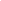 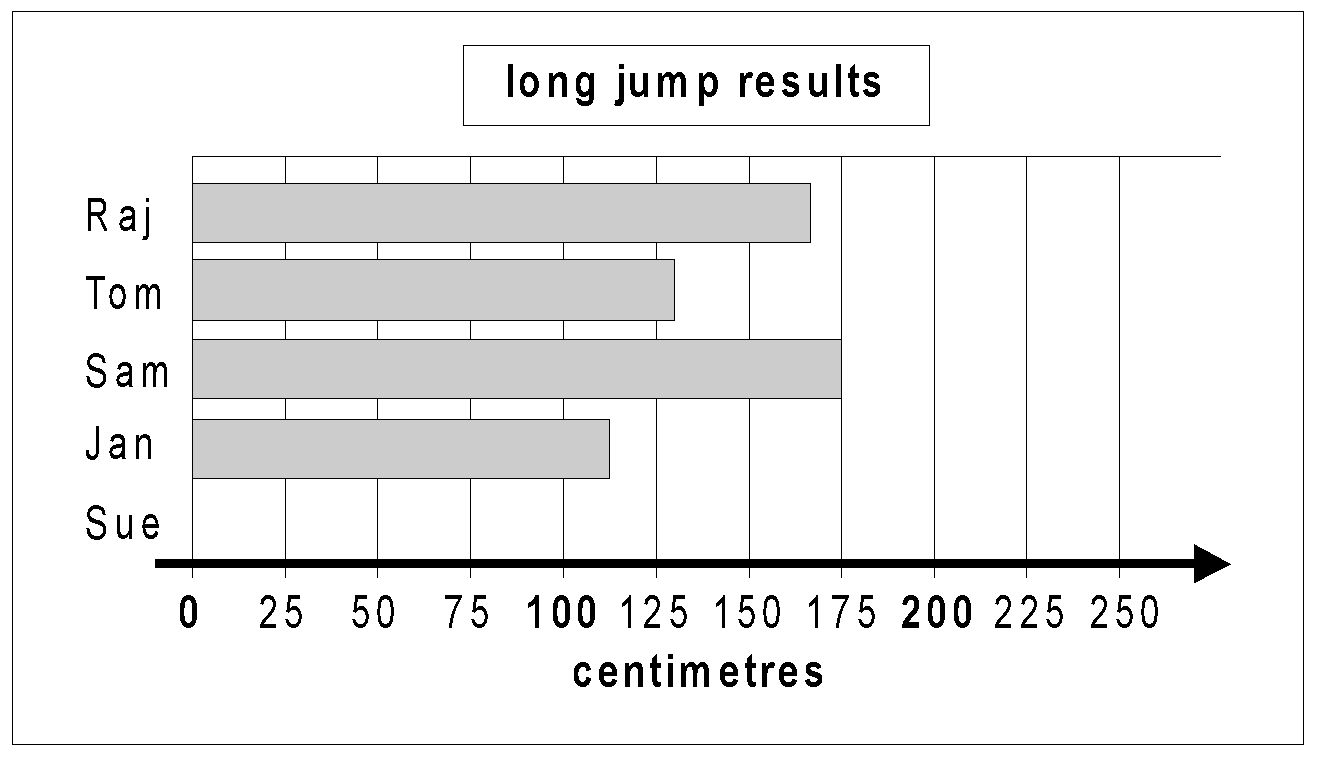 Sue jumped 212 cm.Draw Sue’s long jump result on the graph.Use the graph to estimate how much further Sam jumped than Jan.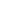 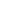 	cm2 marks7.96a22	Here is the calendar for August 1998.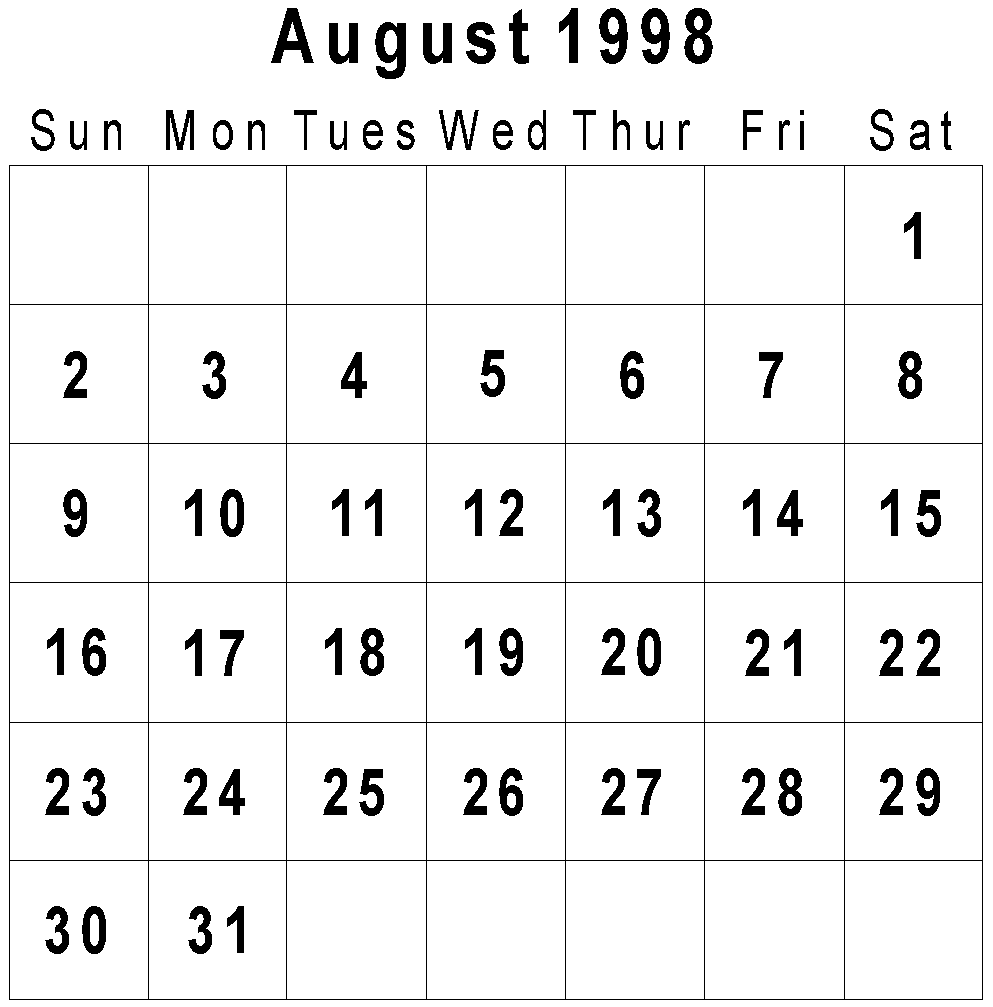 	Simon's birthday is on August 20th.	In 1998 he had a party on the Sunday after his birthday.	What was the date of his party?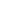 	Tina's birthday is on September 9th.	On what day of the week was her birthday in 1998? 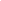 2 marks8.99b21	The table below shows five journeys a taxi driver made one day.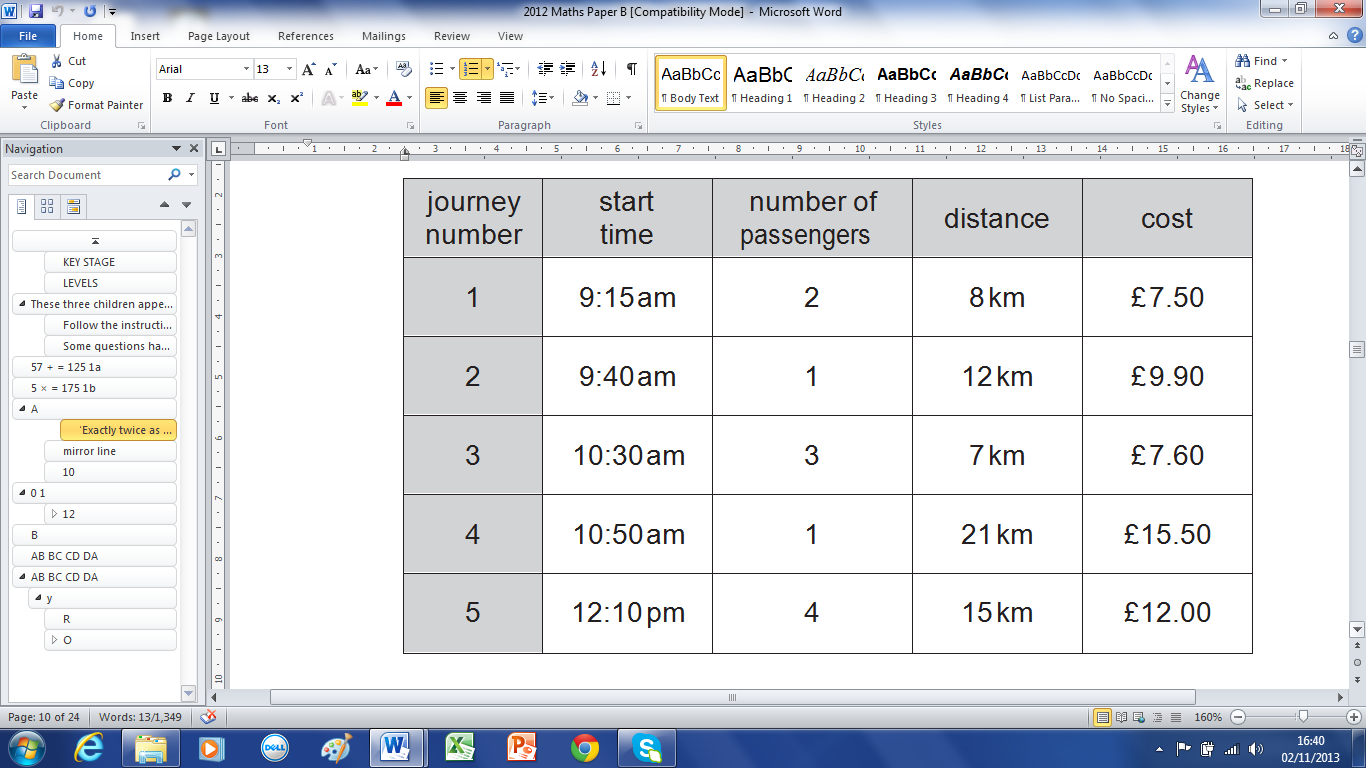 On journey number 5, the passengers shared the cost equally.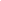 How much did each passenger pay?	£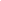 How many passengers made journeys of more than 10 km?	passengers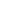 The 12 km journey took 40 minutes.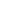 What time did the taxi finish its journey?	am	3 mark8.12b23	Here are the times of some television programmes. 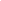 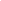 What is showing on Channel 2 at ten minutes to eight?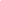 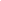 Tom watches Hospital Drama and then changes to Channel 1 at the end.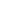 What is showing on Channel 1 when he changes channel.The film on Channel 2 starts at 10.40It lasts for one and a half hours.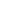 At what time does the film end?3 marks8.97a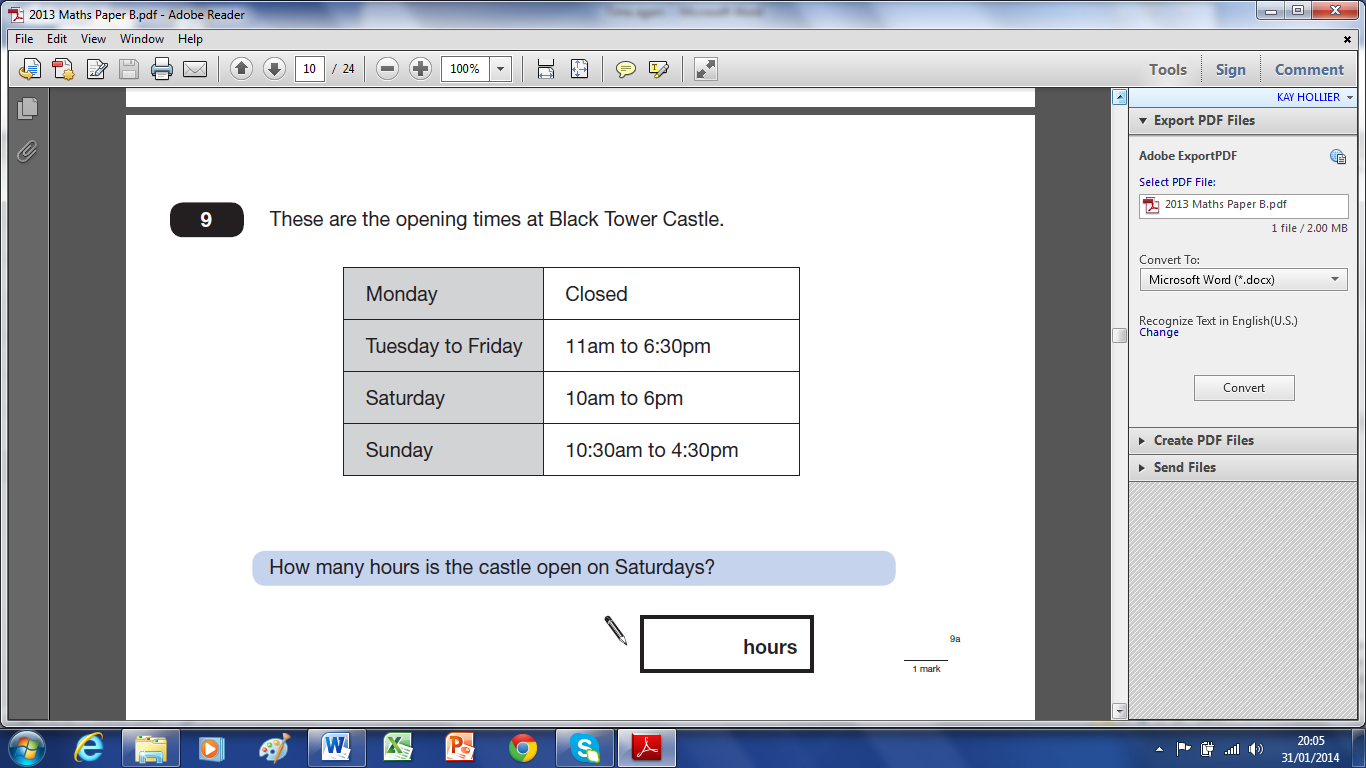 24	These are the opening times at Black Tower Castle.How many hours is the castleopen on Saturdays?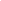 	hoursAlfie arrived at the castle at 5pm on a Thursday.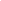 How long could he stay before closing time?2 marks9.13b25	How much does it cost to hire a rowing boat for three hours?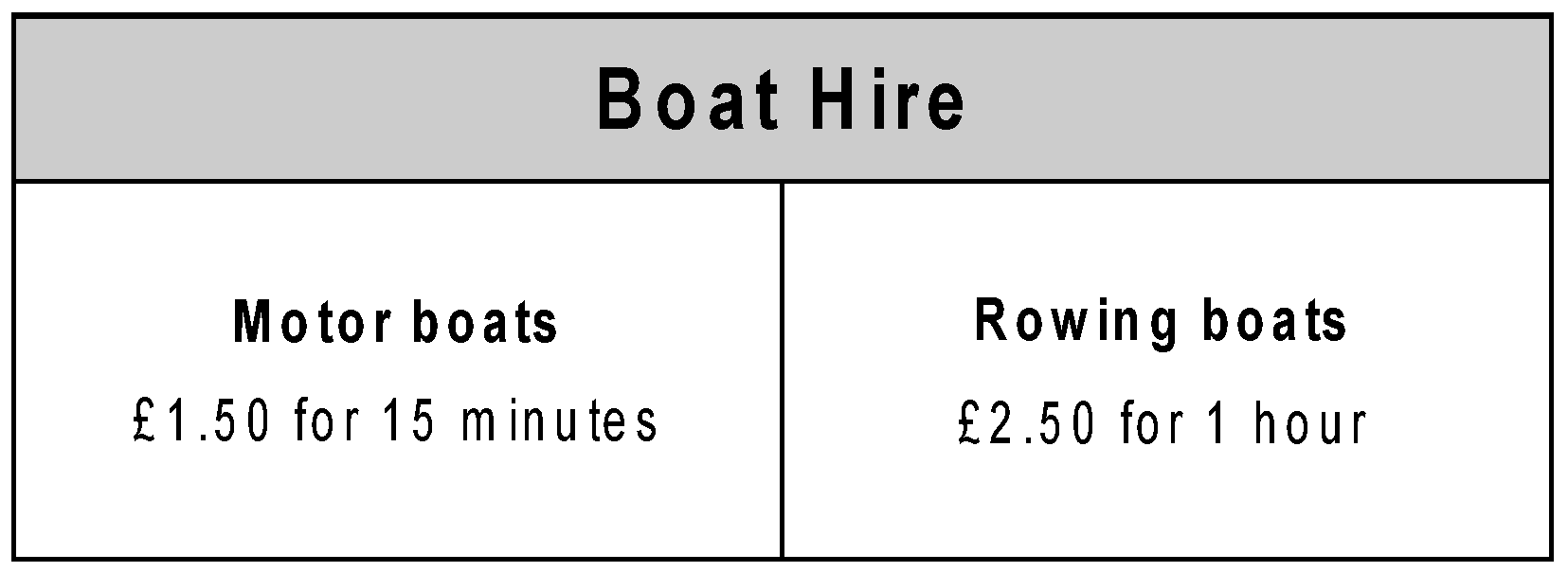 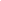 £Sasha pays £3.00 to hire a motor boat.	She goes out at 3:20 pm.	By what time must she return?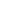 pm2 marks9.1b26	This was the time on Selin’s watch when she set off for a walk.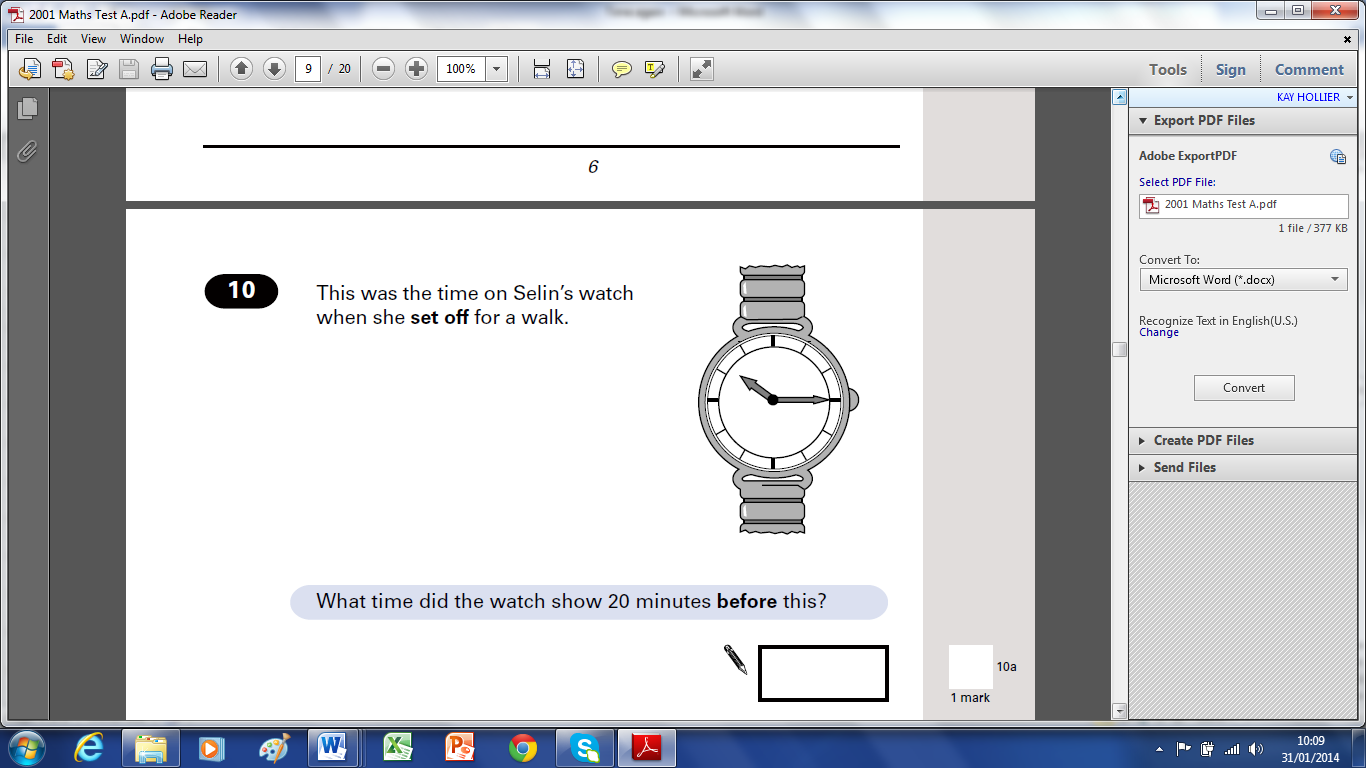 What time did the watch show 20 minutes before this?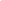 What time did it show an hour and a half after she set offfor the walk?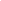 2 marks10.1a27	A film starts at 6:45pm.It lasts for 2 hours and 35 minutes.What time will the film finish?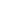 		pm	1 mark11.4a28	This table shows when flights take off at an airport.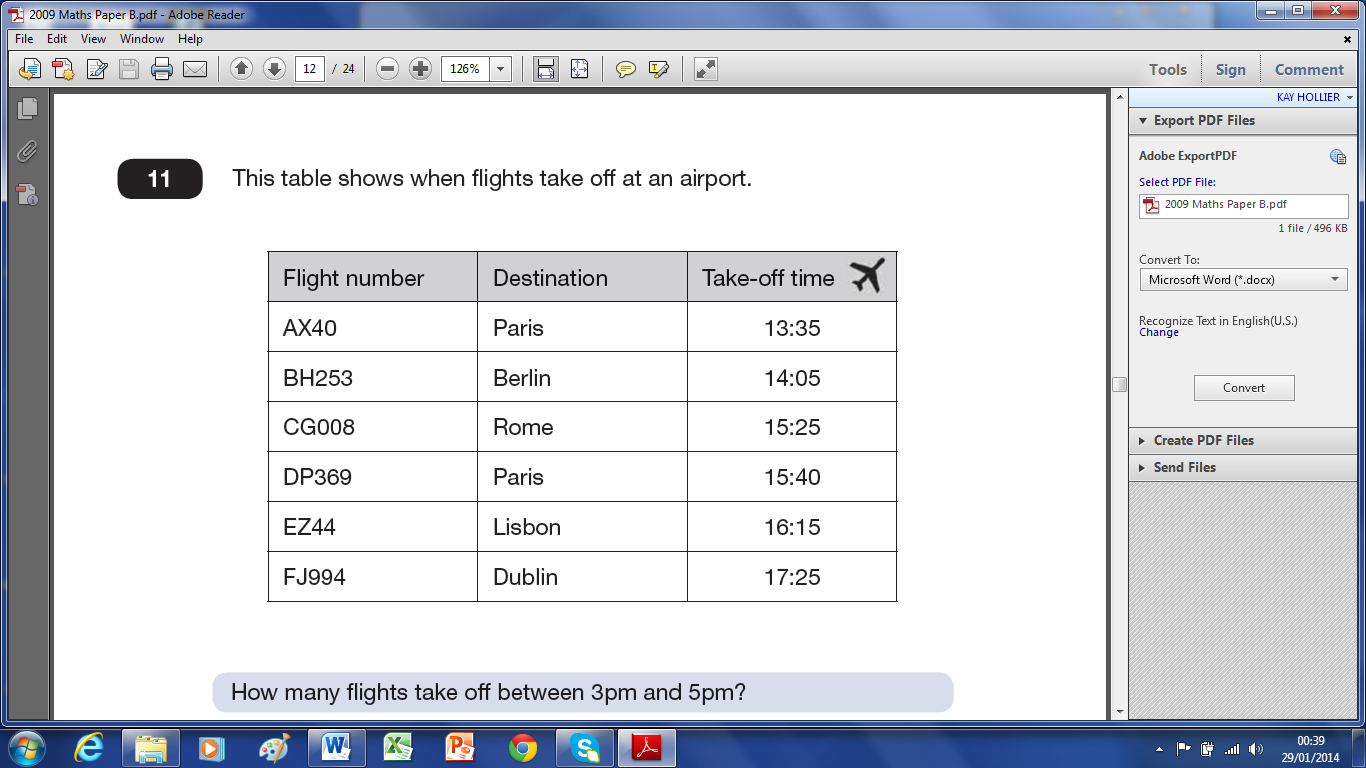 How many flights take off between 3pm and 5pm?How much later does the second flight to Paris take off than the first?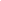 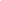 The flight to Dublin takes 50 minutes.What time does it arrive in Dublin?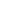 :	3 marks11.9b29	Kirsty ran a race in one and a half minutes.Mina took 10 seconds longer.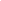 How many seconds did Mina take to run the race? 	seconds1 mark12.12b30	Joe goes skating every Saturday.He went skating on Saturday January 1st.Altogether, how many times did Joe go skating in January?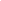 1 mark12.11b31	Jamie, Kate and Hassan run a 50 m race.Kate’s time is 13 seconds.Jamie finishes 5 seconds before Kate. Hassan finishes 3 seconds after Jamie.What is Hassan’s time in seconds?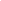 seconds	1 mark13.7b32	One of these watches is 3 minutes fast.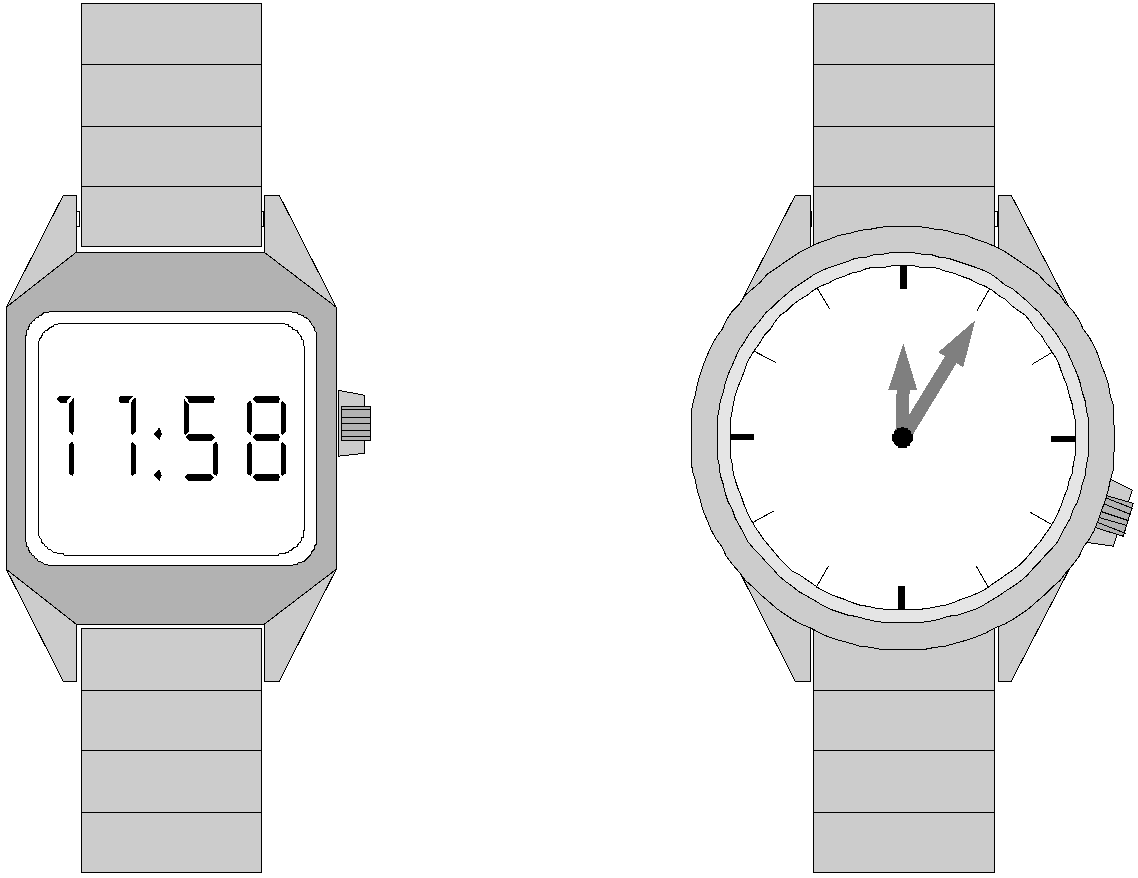 	The other watch is 4 minutes slow.	What is the correct time?   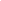 1 mark15.2b33	Here is part of a time line.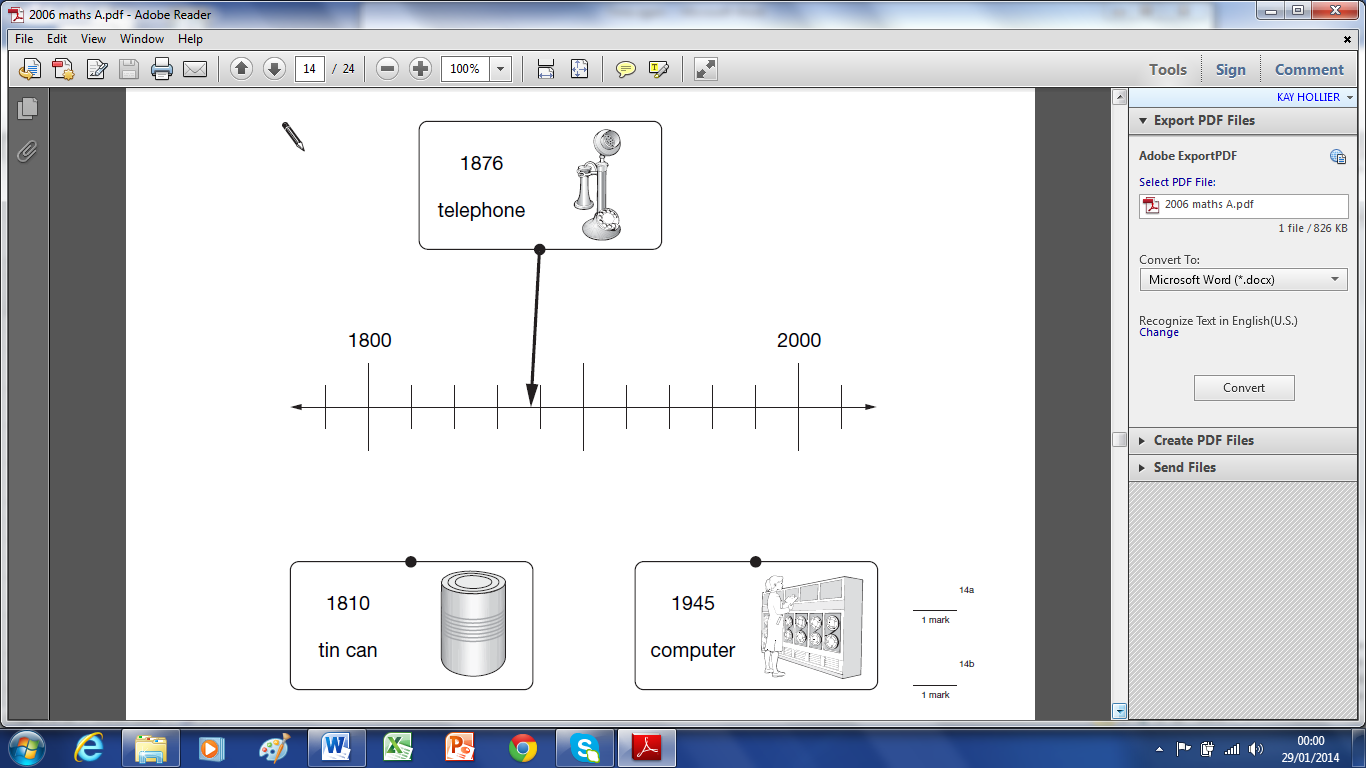 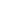 Draw a line from each invention to the correct point on the time line. One has been done for you.2 marks14.6a34	Emma parks her car at 9.30 am.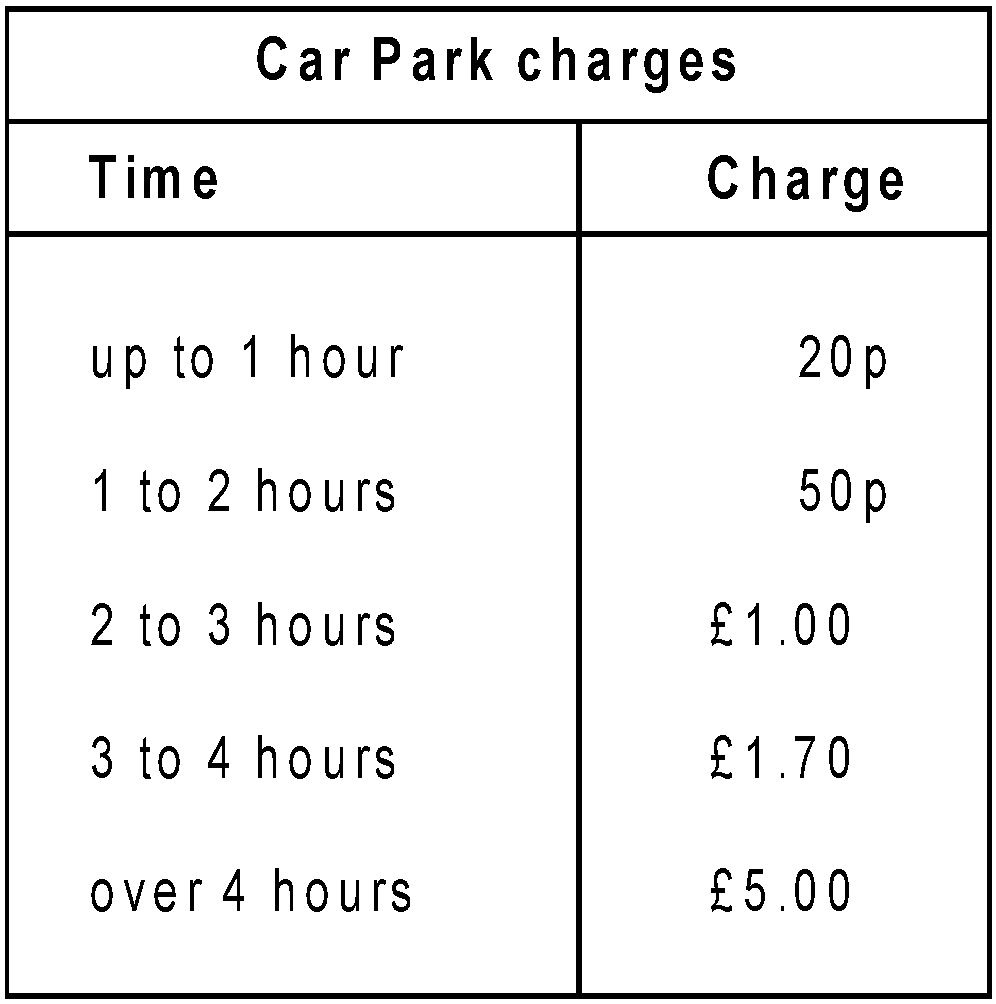 	She collects the car at 1.20 pm.	How much does she pay?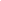 	Dan and Mark both use the car park.	Dan says,‘I paid exactly twice as much as Mark but only stayed 10 minutes longer’.	Explain how Dan could be correct.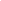 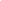 2 marks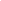 14.99a35	Some children ran in two races on sports day.	Here are their times.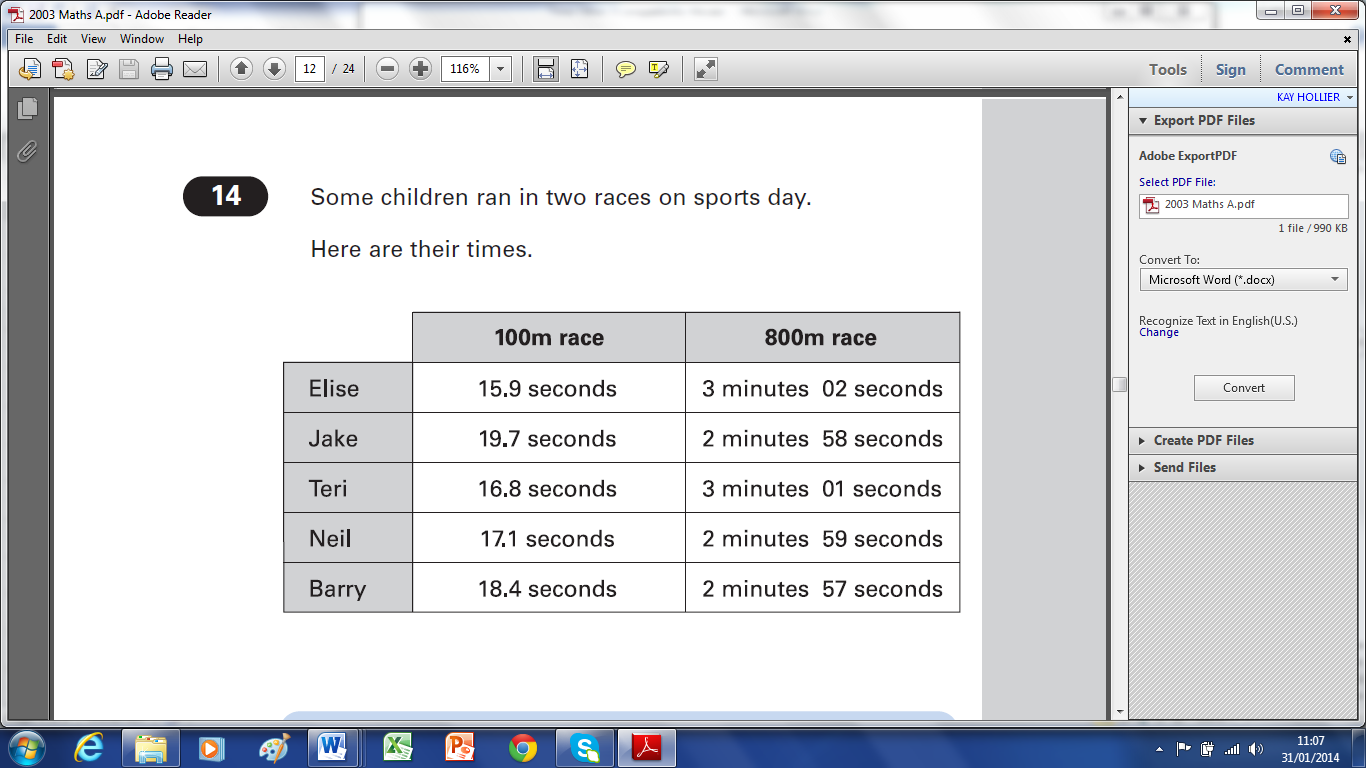 Who finished the 100m race in second place?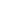 In the 800m race, how many seconds did Barry finish ahead of Elise?seconds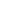 2 marks14.3a37	These are all times on the same morning.A 7:56am	B quarter to eight	C six minutes to eight	D half past sevenWrite the letters for the times in order, starting with the earliest.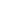 1 mark15.12a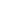 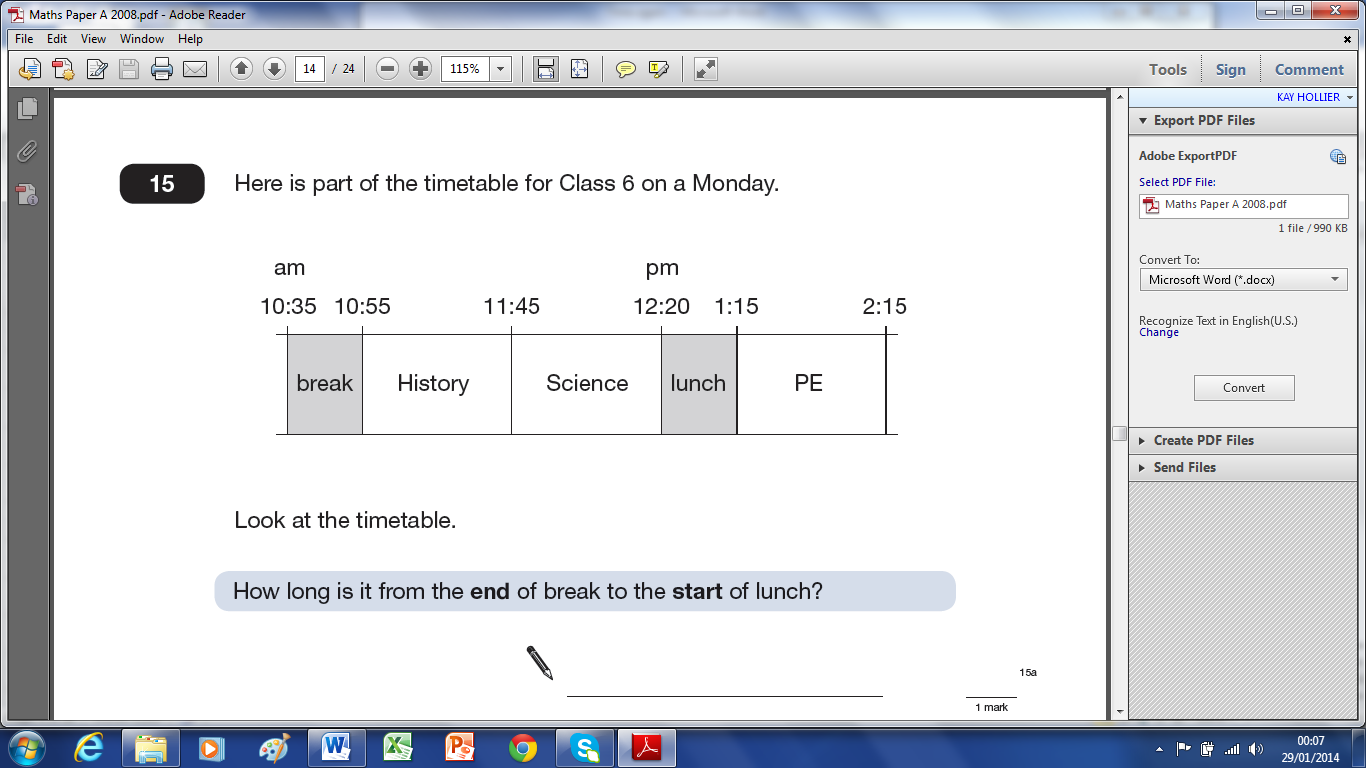 36	Here is part of the timetable for Class 6 on a Monday.Look at the timetable.How long is it from the end of break to the start of lunch?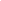 Nisha leaves the Science lesson after 25 minutes. Then she goes to the dentist.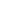 What time does she leave the Science lesson?2 marks15.8a38	Here are the start and finish times of some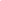 children doing a sponsored walk.How much longer did Claire take than Tim?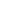 minutes1 mark17.?b38	This graph shows the distance Alfie and Chen walked in an afternoon. They started at 1:45pm and had two breaks.How many kilometres did they walk between the first and second breaks?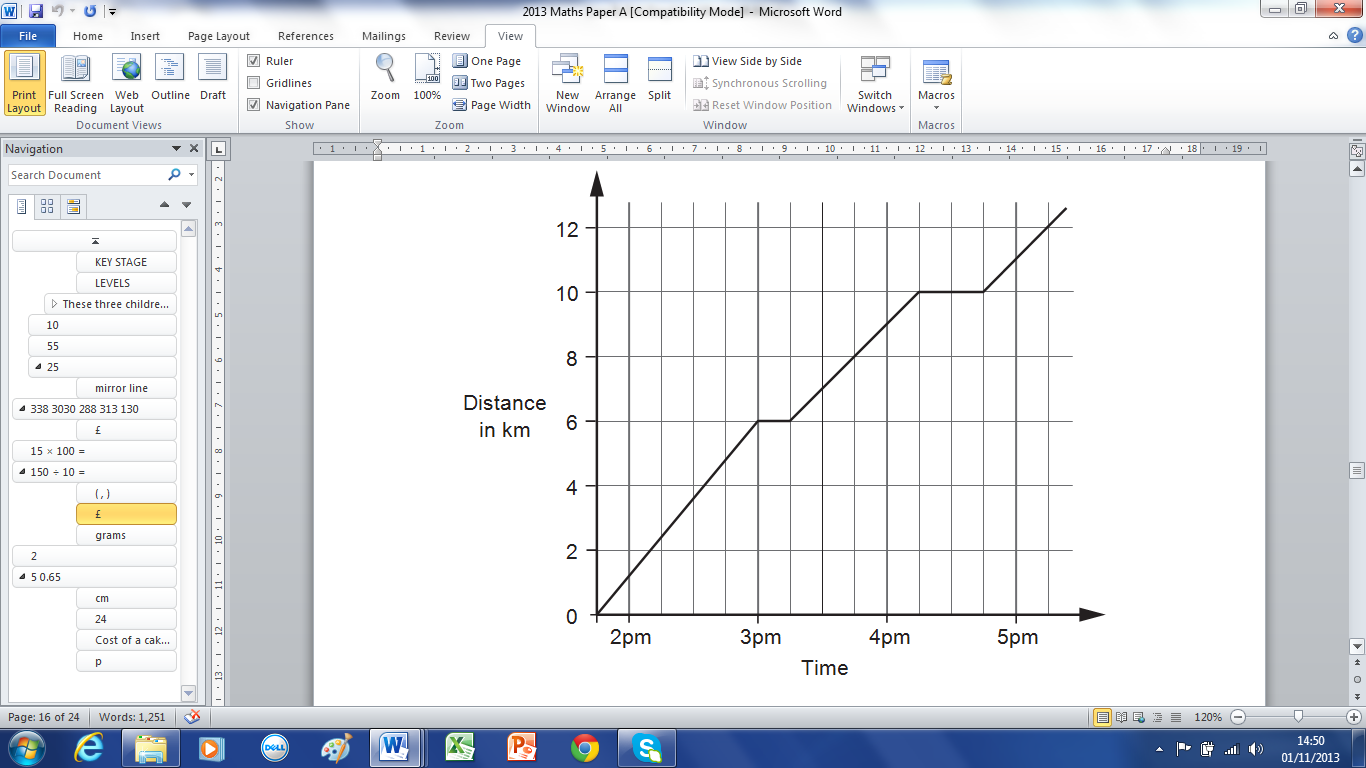 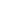 kmAt what time did Alfie and Chen start their second break?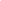 2 marks17.13a40	Here is part of the morning train timetable from Perth to Midland in Australia.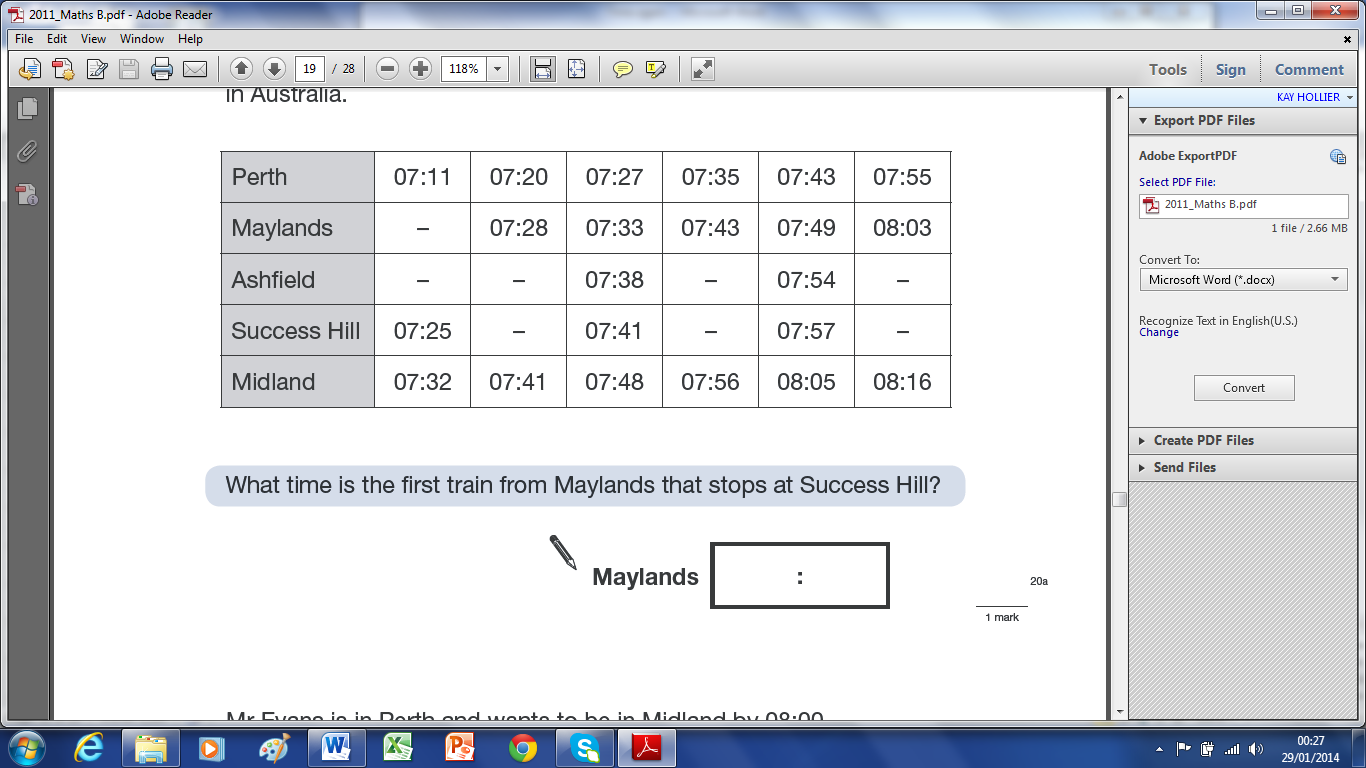 What time is the first train from Maylands that stops at Success Hill?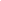 Maylands	:		Mr Evans is in Perth and wants to be in Midland by 08:00What is the time of the latest train he can take from Perth?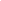 Perth		:	2 marks 20.11b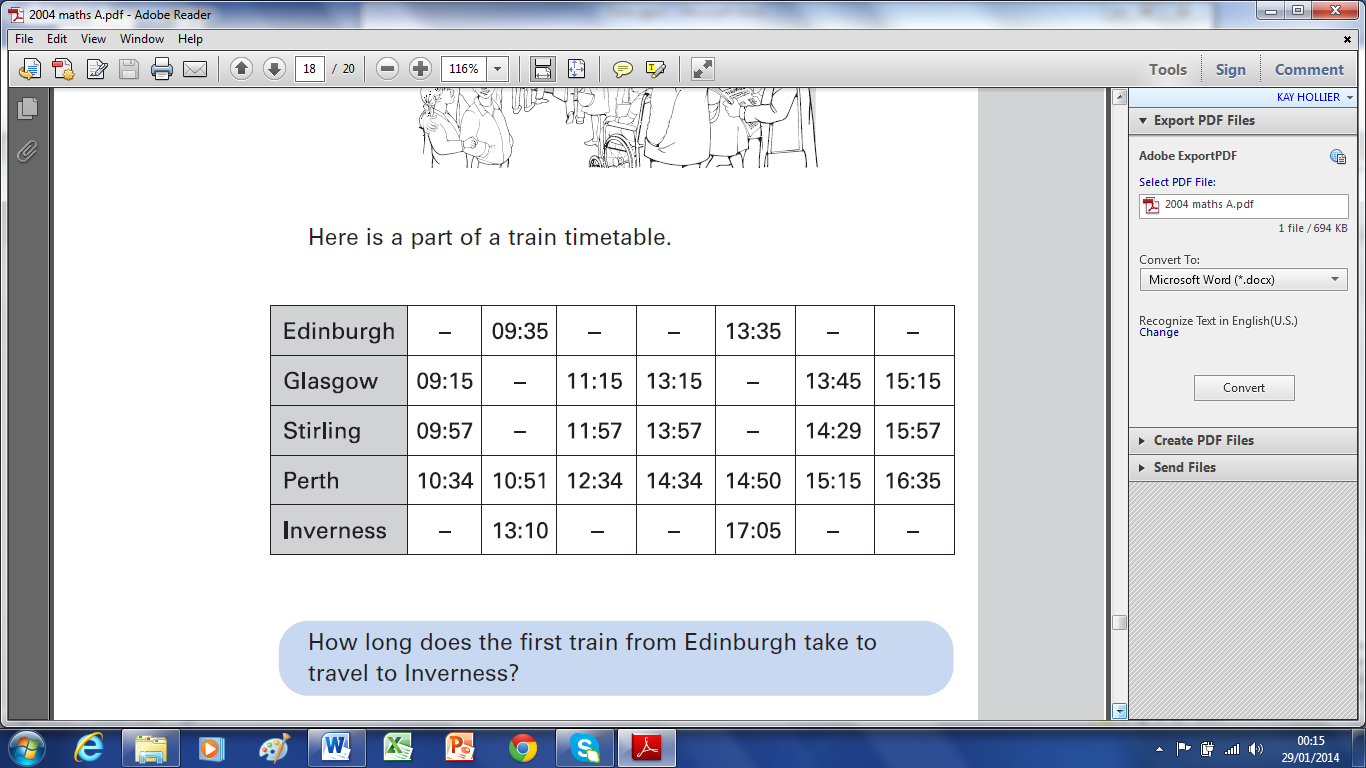 41	Here is a part of a train timetable.How long does the first train from Edinburgh take to travel to Inverness?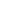 Ellen is at Glasgow station at 1:30pm.She wants to travel to Perth.She catches the next train.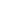 At what time will she arrive in Perth?2 marks23.4a